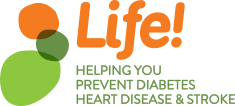 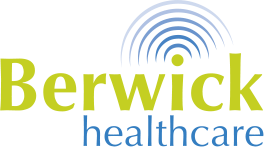 2018 Group DatesThank you for your interest in The Life! Program. You’ve taken the first step in prevention, healing and discovering the new you! The Life! Program will help you reach your goals. Did you know?Every day approximately 280 people aged over 25 develop Diabetes. Every 12 Minutes someone dies of Cardiovascular Disease.One in every 6 people is likely to suffer a stroke.Don’t let this be you! Sign up for one of our 2018 Group Sessions today. Group 1 2018 Sessions- Monday 5th February 6:45pm – 8:30pmMonday 19th February 6:45pm – 8:30pmMonday 5th March 6:45pm – 8:30pmMonday 19th March 6:45pm – 8:30pm Monday 18th June 6:45pm – 8:30pm Group 2 2018 Sessions-Monday 16th April 6:45pm – 8:30pmMonday 30th April 6:45pm – 8:30pmMonday 14th May 6:45pm – 8:30pmMonday 28th May 6:45pm – 8:30pmMonday 27th August 6:45pm – 8:30pmGroup 3 2018 Sessions-Monday 8th October 6:45pm – 8:30pmMonday 22nd October 6:45pm – 8:30pmMonday 5th November 6:45pm – 8:30pmMonday 19th November 6:45pm – 8:30pmMonday 18th February 2019 6:45pm – 8:30pmAll sessions are held on site at Berwick Healthcare - 76 Clyde Road, Berwick 3806.                     Sign up at Reception.